Statistiskie rādītāji:Pakalpojumi bibliotēkas lietotājiem:Nīcgales   pagasta tautas bibliotēkaNīcgales   pagasta tautas bibliotēkaAdrese: Daugavas iela 4, Nīcgale, Nīcgales pagasts, Daugavpils novads, LV-5463Vadītāja: Ruta BogdanovaKontakttālrunis: 65471127E-pasts: biblioteka@nicgale.lvwww.nicgale.lvwww.kulturaskarte.lvwww.biblioteka.lvBibliotēka atvērta apmeklētājiem: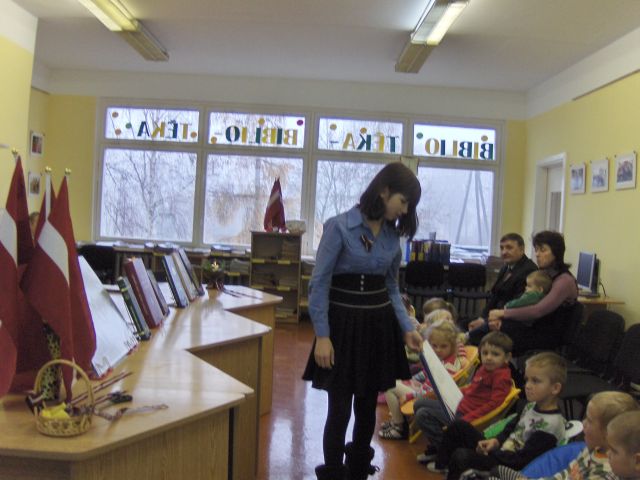 2010201120122013Lietotāji237229231210Apmeklējumi5118490049002374Izsniegums9663925483075980Krājums5599512551724939NosaukumsAprakstsAbonētās datubāzesBezmaksas piekļuve abonētajām datu bāzēm internetā www.letonika.lv, www.lursoft.lvApmācības un konsultācijasBezmaksas apmācības un konsultācijas darbam ar datoru un internetuDatori un internets6 datorizētas darba vietas ar bezmaksas pieeju internetam un bezvadu internetamEkskursijaEkskursija pa bibliotēkuIzdevumu rezervēšana, nodošanas termiņa pagarināšanaGrāmatu un citu materialu nodošanas termiņu pagarināšana  pa tālruni: 65471127, e-pastu: biblioteka@nicgale.lvDaugavpils novada bibliotēku kopkatalogsNovada bibliotēku kopkatalogs, kas nodrošina informācijas meklēšanu Daugavpils novada bibliotēku elektroniskajā kopkatalogā:  http://www.naujene.biblioteka.lv/alise;Bibliotēkas krājuma izmantošanaGrāmatu, žurnālu, laikrakstu un citu dokumentu izsniegšanaStarpbibliotēku abonementsIespieddarbus, kuri nav pieejami Nīcgales pagasta tautas bibliotēkā, var pasūtīt izmantojot starpbibliotēku abonementu (SBA);Uzziņas un konsultācijasKonsultācijas par bibliotēku un tās izmantošanas iespējām, tematisko un informacionālo uzziņu izpilde